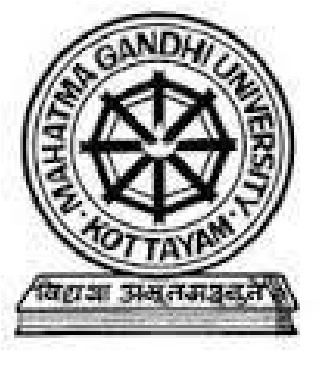 Mahatma Gandhi University, Priyadarshini Hills Kottayam Bachelor’s Degree Programme in Computer Applications and Science Prepared By Board of Studies in Computer Applications And Faculty of Science and Technology May 2017 CONTENTS  	 	 	 	 	 	 	 	 	 	      Page No Introduction  	 	 	 	 	 	 	 	   	 4 Programme Objective           4 Programme structure           6 Syllabus  BCA  	 	 	 	 	 	 	 	 	           24 	 	  	  B.Sc. Computer Science  	 	 	 	 	 	   	65 	 	  	 	 	 	       B.Sc. Computer Application(Triple Main) 	 	 	 	 	105 B.Sc. IT 	 	 	 	 	 	 	 	 	 	133 Complementary / vocational courses for Model I and Model II  	171 Acknowledgement There are many profound personalities whose relentless support and guidance made this syllabus restructuring 2017 a success. I take this opportunity to express my sincere appreciation to all those who were part of this endeavor for restructuring of the syllabus and curriculum of Under Graduate  Programme in Computer Applications and Science under Mahatma Gandhi University, Kottayam. I express profound gratitude to the Honorable Vice-Chancellor, Pro-Vice chancellor, Registrar, Members of the syndicate and Academic Council for their leadership and guidance for completion of this work. I place on record my whole hearted gratitude to the members of  Faculty of Science and Technology and Board of Studies (UG) in computer Applications for their untiring efforts. I also appreciate the efforts of members of University Academic section and other staff. I am also grateful to all faculty members of various colleges who participated in the workshops organized by the University for restructuring the syllabus and curriculum. I also place on record my gratitude to all professionals, academicians and other stakeholders who gave valuable suggestions in this regard. Dean, Faculty of Science and Technology, Mahatma Gandhi University, Kottayam. 1. Introduction Mahatma Gandhi University introduced choice based credit and semester and grading system in colleges affiliated to University  from the academic year 2009-2010 under direct grading system. Regulations for undergraduate programmes under choice based course-credit-semester system and grading was introduced in the university from the academic year 2013-2014 onwards under indirect grading system. The university Grants Commission, in order to facilitate student mobility across institutions within and across countries and also to enable potential employers to assess the performance of students, insisted to introduce uniform grading system in universities. The academic council of     M G University resolved to introduce the UGC guidelines for choice based credit semester system from the academic year 2016-17 onwards . Meanwhile the Hon’ble Supreme Court of India has issued orders to include core courses on Environmental Studies and Human Rights in the Syllabi and curricula of all U G programmes of all Universities all over India. In continuation to this the U.G.C has issued circular regarding the implementation of the above said changes by accepting the direction of the Honorable Supreme Court as a national policy. Hence, the syndicate of M G University has decided to modify the syllabi and curricula of all UG programmes in accordance with the directions of the Honourable Supreme Court and U.G.C. Further, the syndicate has decided to implement the new regulations and syllabi with effect from the academic year 2017-18. In view of this, the Board of Studies of Computer Applications and the Faculty of Science and Technology has prepared the following syllabus for U G programmes in Computer applications and Science. 2. Scope The revised syllabus for Computer Application and Science  provides a strong foundation to pursue post graduation programme in computer science / applications. The knowledge acquired by the students may also equip them to meet the industrial need, and get placed. 3. Programme  Objective  The Programme in Computer Application and Science  is designed with the following specific objectives. To attract young minds to the potentially rich & employable field of computer applications. To be a foundation graduate programme which will act as a feeder course for higher studies in the area of Computer Science/Applications. To develop skills in software development so as to enable the graduates to take up selfemployment in Indian & global software market. To Train & Equip the students to meet the requirement of the Industrial standards. Course Design The UG programme in Computer Applications and Science includes Common courses,  Core courses, Complementary courses, Open courses, Seminar,  Project and viva voce. No course shall carry more than four credits. The student shall select any one open course in semester V offered by various departments of the College. Duration of Course The pogramme shall normally extend over a period of three academic years consisting of six semesters. Consolidated Scheme – I  to VI Semesters  of BCA Open Course(OP): CA5OPT01 : Informatics and Cyber Ethics, CA5OPT02 : Computer Fundamentals, Internet & MS Office. Electives (PE):  CA6PET01: Data Mining, CA6PET02:  Digital Image Processing, CA6PET03: Soft Computing Techniques. Consolidated Scheme for I to VI Semesters – B.Sc. Computer Science Open Course(OP): CA5OPT01 : Informatics and Cyber Ethics, CA5OPT02 : Computer Fundamentals, Internet & MS Office. Consolidated Scheme for I to VI Semesters – B.Sc. Computer Application  (Triple Main) Consolidated Scheme for I to VI Semesters – B.Sc. IT Consolidated Scheme for I to IV Semesters – B.Sc Mathematics Vocational Model-II  Consolidated Scheme for I to IV Semesters – B.Sc Physics Vocational Model-II  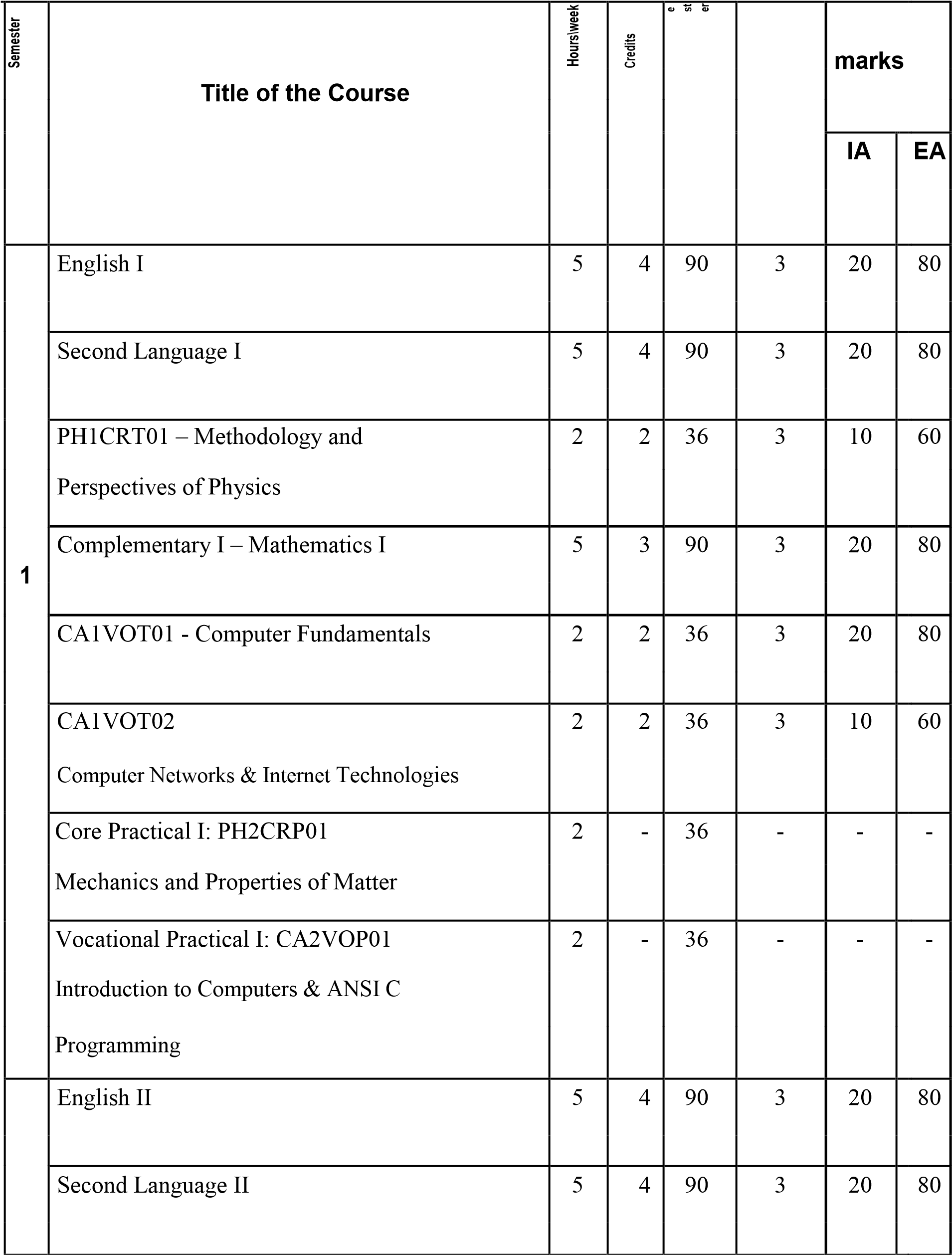 Consolidated Scheme for III to VI Semesters – B.Com Computer Application Vocational Model-II Consolidated scheme for I to IV Semesters-BA  Economics Programme (Vocational) Model II Computer Application Consolidated scheme for I to IV semesters-B.Sc Petrochemicals Complementary Papers Consolidated scheme for I to IV semesters -Model- I Complementary Paper For B.Sc. Statistics, B.Sc. Mathematics SYLLABUS- BCA- SEMESTER I CA1CRT01 : Computer Fundamentals and Digital Principles (Core)  Theory:4 hrs. per week Credits:4 Unit-1: (12 hrs.) Introduction: Functional units of a computer system, Different types of computers, Computer Software and Hardware, Types of software-System software and Application programme. Characteristic of computers. Input Devices – Keyboard, Mouse, Optical input devices, Output devices – Monitors and Printers.  Unit-2: (10 hrs.) Introduction to Operating Systems and Networking: Definition of an Operating System - Different types of PC Operating Systems.  Computer Networks-  categories of networks - LAN, WAN,MAN. The Internet - Working of Internet - Major Features of Internet. Unit 3: (12 hrs.) Number Systems: Base or radix ,Positional number system, Popular number systems(Decimal, Binary, Octal and Hexadecimal),  Conversion-From one number system to another, Concept of binary addition and subtraction, Complements in binary number systems,1s Complement, 2s Complement and their applications, Signed magnitude form,  BCD numbers- concept and addition.  Unit 4: (20 hrs.) Boolean Algebra and Gate Networks: Logic gates- AND, OR, NOT, NAND and NOR  Truth tables and graphical representation, Basic laws of Boolean Algebra, Simplification of Expressions, De Morgans theorems, Dual expressions, Canonical expressions, Min terms and Max terms, SOP and POS expressions, Simplification of expression using K-MAP (up to 4 variables), Representation of simplified expressions using NAND/NOR Gates, Don’t care conditions, XOR and its applications, parity generator and checker.  Unit5: (18 hrs.) Sequential and Combinational Logic. Flip flops- Latch, Clocked, RS, JK, T, D and Master slave , Adders-Half adder, Full adder( need and circuit diagram), Encoders, Decodes, Multiplexers and Demultiplexers( working of each with diagram), Analog to digital and digital to analog converters (Diagram and working principle), : Concept of Registers, Shift Registers Books of study : Peter Nortons- Introduction to Computers, Sixth Edition, Published by Tata McGraw Hill P K Sinha & Priti Sinha - Computer Fundamentals , Fourth Edition, BPB Publications. M Morris Mano-Digital Logic and Computer design, Fourth Edition, Prentice Hall. References Text: Thomas C Bartee- Digital computer Fundamentals, Sixth Edition, TATA McGraw Hill Edition Thomas L  Floyd- Digital Fundamentals, Ninth edition, PEARSON Prentice Hall. Malvino & Leach- Digital Principles and Applications, Sixth Edition, Tata McGraw Hill, 2006 CA1CRT02 -Methodology Of  Programming And C Language (Core) Theory:4 hrs. per week Credits:3 UNIT 1 (12 hrs.) Introduction to programming, Classification of computer languages,  Language translators (Assembler, Compiler, Interpreter), Linker, Characteristics of a good programming language, Factors for selecting a language, Subprogram, Purpose of program planning, Algorithm, Flowchart, Pseudocode, Control structures (sequence, selection, Iteration), Testing and debugging UNIT 2(12 hrs.) C Character Set, Delimiters, Types of Tokens, C Keywords, Identifiers, Constants, Variables, Rules for defining variables, Data types, C data types, Declaring and initialization of variables, Type modifiers, Type conversion, Operators and Expressions- Properties of operators, Priority of operators, Comma and conditional operator, Arithmetic operators, Relational operators, Assignment operators and expressions, Logical Operators, Bitwise operators. UNIT 3 (15 hrs.) Input and Output in C – Formatted functions, unformatted functions, commonly used library functions, Decision Statements If, if-else, nested if-else, if-else-if ladder, break, continue, goto, switch, nested switch, switch case and nested if. Loop control- for loops, nested for loops, while loops, do while loop. UNIT 4(15 hrs.) Array, initialization, array terminology, characteristics of an array, one dimensional array and operations, two dimensional arrays and operations. Strings and standard functions, Pointers, Features of Pointer, Pointer and address, Pointer declaration, void wild constant pointers, Arithmetic operations with pointers, pointer and arrays, pointers and two dimensional arrays.  UNIT 5(18 hrs.) Basics of a function, function definition, return statement, Types of functions, call by value and reference.  Recursion -Types of recursion, Rules for recursive function, direct and indirect recursion, recursion vs iterations, Advantages and disadvantages of recursion. Storage class, Structure and union, Features of structures, Declaration and initialization of structures, array of structures, Pointer to structure, structure and functions, typedef , bitfields , enumerated data types, Union, Dynamic memory allocation, memory models, memory allocation functions. Book  Of  Study: Ashok Kamthane - Programming in C, Third Edition, Pearson Education  P K Sinha & Priti Sinha - Computer Fundamentals , Fourth Edition, BPB Publications. Reference Text E. Balaguruswamy -Programming in ANSI C ,Seventh Edition , McGraw Hill Education Byron Gotfried - Programming with C, Second Edition, Schaums Outline series. McGraw Hill CA1CRP01-Software Lab I (Core) Software Lab: 4  hrs. per week Credits:2 Syllabus Programs to familiarize printf() and scanf() functions. Programs Based on Decision statements , break, goto, continue, switch and Loop controls statements. Programs Based on One dimensional and two dimensional arrays. Programs on Strings and string handling functions. Programs based on Pointers, operations on pointers, Arrays & Pointers,  Programs based on functions, Call by value, Call by reference, Recursion, Programs based on structure and union, array of structures, Pointer to structure, structure and functions  Simple programs using pointers and malloc(). Scheme of Evaluation for software lab I external is as follows: Division of Marks (Practical - 3 hours External) BCA- SEMESTER II CA2CRT03- Database Management Systems (Core)  	Theory:4 hrs. per week            Credits:3 Unit 1: Introduction (12 hrs. ) Characteristics of the Database Approach – Database users :DBA , Database Designers  ,End users – Advantages of  using the DBMS Approach – Data models, Schemas , and Instances – ThreeSchema Architecture and Data Independence. DBMS Languages: DDL, DML – The Database System Environment: DBMS Component Modules. Unit 2: Relational Model (16 hrs.) Entity Relationship Modeling: Introduction –Entity Types , Entity Sets , Attributes and Keys – Relationship Types ,Relationship Sets, Roles , and Structural Constraints – Weak Entity Types – Notation for ER diagrams – Sample ER diagrams. Relational Model concepts: Domains ,Attributes , Tuples , and Relations – Characteristics of Relations – Relational Model Constraints and Relational Database Schemas : Domain Constraints, Key Constraints , Relational Database Schemas , Entity Integrity , Referential Integrity, and Foreign Keys . Unit 3:  SQL(14 hrs.) Data Types –  Data Definition  commands : CREATE , ALTER ,DROP - Adding constraints in SQL –  Basic  SQL Queries : INSERT ,SELECT ,DELETE ,UPDATE  - Substring comparison  using  LIKE  operator ,BETWEEN operator – Ordering of rows – SQL set operations UNION , EXCEPT , INTERSECT – Complex Queries :  Comparison involving NULL and Three-valued logic ,Nested  queries ,  EXISTS and UNIQUE functions, Renaming of attributes and Joining of tables, Aggregate functions ,Grouping – Managing Views. Unit 4: Normalization and Indexing Structures for Files(15 hrs. ) Normalization: Informal Design Guidelines for Relational Schemas –Functional Dependencies – Normal forms : First Normal Form , Second Normal Form , Third Normal Form – General Definitions of Second and Third Normal Forms –BCNF. Indexing Structures for files: -Types of Single-Level Ordered Indexes: Primary Indexes, Clustering Indexes, and Secondary Indexes. Unit 5:  Transaction Processing and Database Security (15 hrs. ) Transaction Processing: Introduction to Transaction Processing - Transaction and System Concepts – Desirable properties of Transactions. Database Security and Authorization: Types of Security – Control measures – Database Security and DBA – Access Control , User Accounts, and Database Audits –Access Control based on Granting and Revoking Privileges. Books of study: 1.Ramez Elmasri and Shamkant  B.Bavathe -  DATABASE SYSTEMS , Sixth Edition, Pearson     Education. References: C.J Date- An Introduction to Database Systems, Eighth edition, Pearson Education,2003 Reghu Ramakrishnan and Johannes Gehrke-  Database Management Systems , Third edition, Mc Graw Hill International Edition. Dipin Desai , An Introduction to Database Systems , First Edition, Galgoria  Publications . CA2CRT04  : Computer Organization and Architecture (Core)             Theory:4 hrs. per week             Credits:3 Unit 1: (12 hrs. ) Basic computer organization and design  Operational concepts, Instruction codes, Computer Registers, Computer Instructions, Memory locations and addresses, Instruction cycle, Timing and control, Bus organization. Unit 2: (15 hrs.) Central Processing Unit:   General Register Organization, Stack Organization, Addressing modes, Instruction Classification, Program control. Unit 3: (16 hrs. ) Memory Organization  Memory Hierarchy, Main Memory, Organization of  RAM, SRAM, DRAM, Read Only MemoryROM-PROM,EROM,EEPROM, Auxiliary memory, Cache memory, Virtual Memory, Memory mapping Techniques. Unit 4: (15 hrs. )  Parallel Computer Structures:  Introduction to parallel processing, Pipeline computers, Multi processing systems, Architectural classification scheme-SISD, SIMD, MISD, MIMD. Unit 5: (14 hrs.) Pipelining and Vector processing: Introduction to pipelining, Instruction and Arithmetic pipelines (design) Vector processing, Array Processors. Book of study : M.Morris  Mano-Computer Systems Architecture, Third Edition, Pearson Education Kai Hwang and F A Briggs-Computer Architecture and parallel processing, McGraw Hills,1990 Reference Carl Hamacher -Computer Organization, Fifth Edition, Tata McGraw Hill. John P Hayes -Computer Architecture & Organization–Mc Graw Hill William Stallings-Computer Organization and Architecture , Seventh Edition, Pearson Education CA2CRT05- Object Oriented Programming using C++  (Core) Theory:3  hrs. per week Credits:4 Unit 1: (10 hrs.) Principles of Object Oriented Programming, Beginning with C++  Procedure Oriented Programming-Object Oriented Programming-Basic concepts of object-oriented programming- Benefits of OOP- Applications of OOP-A simple C++program-Structure of C++ program- C++ data types- Symbolic constants- Reference by variables-Operators in C++- Operator precedenceControl structures- Function in C++ - The main function, Function prototyping- Call by reference- Return by reference- Inline function- Default arguments- Function overloading. Unit 2: (10 hrs. ) Classes and Objects :Specifying a class- Defining member functions- Nesting of member functions -Private member functions - Arrays within a class - Memory allocation for objects-Static data members Static member functions -Arrays of objects - objects as function arguments -Friendly functions- Returning Objects. Unit 3: (12 hrs. ) Constructers and Destructors, Overloading  Constructors- Default constructor-Parameterized constructor-Copy constructor- Multiple constructors- Constructors with default arguments- Dynamic constructor-Destructors- Operator overloading- Unary and Binary operator overloading- Overloading using friends- Rules for overloading- Type conversion. Unit 4: (10 hrs.) Inheritance: Inheritance - Defining derived classes-Visibility modes-Single, Multilevel, Multiple, Hierarchical and Hybrid inheritance- Virtual base classes- Abstract classes- Constructors in derived classes- Nesting of classes. Unit 5: (12 hrs.) Pointers, Virtual Functions and Polymorphism, Working with Files :Pointers- Pointers to objects- this pointer-Pointers to derived classes- Virtual functions- Pure virtual functions- File Stream classes, Opening and closing a file- File opening modes- File pointers and their manipulations- Sequential input and output operations. Book of Study: 1. E. Balagurusamy - Object Oriented Programming with C++, Fifth edition, Tata McGraw Education Hill , 2011. Reference: Ashok N. Kamthane, Object oriented Programming with ANSI & Turbo C++, First Edition,  Pearson India Robert Lafore, Object Oriented Programming in Turbo C++, First Edition, Galgotia Publications. D Ravichandran, Programming with C++, Second edition, Tata McGraw- Hill. CA2CRP02-Software Lab II (Core) Software Lab: 5  hrs. per week Credits:2 SQL Commands  (2 hrs. per week) Data definition commands - CREATE, ALTER, DROP, Adding Constraints Primary           key, foreign key, unique key, check, not null. Basic SQL queries INSERT, SELECT, DELETE, UPDATE, Using multiple tables,           ordering of  rows using ORDER BY option, Set operations using UNION, EXCEPT,           INTERSECT, Substring   Comparison using LIKE operator, BETWEEN operator. Complex Queries Nested Queries, EXISTS and UNIQUE/DISTINCT functions, NULL          values, Renaming of attributes and Joining of tables, Aggregate functions and grouping. Managing views, Simple stored procedures. Data Control commands - Access Control and Privilege commands. Object Oriented Programming using C++ (3 hrs. per week) Programs based on default arguments, function overloading. Programs based on array of objects, friend functions, passing objects as arguments to function. Programs based on operator overloading (binary, unary) using member functions and friend functions. Programs based on constructors, different types of constructors. Programs based on inheritance, different types of inheritance. Scheme of Evaluation for software lab II external is as follows: (There will be two questions; the first from DBMS and second from C++) Division of Marks (Practical - 3 hours External) First program - questions from DBMS 	 	 	 	 	 - 25 marks 	1. Logic  	 	 	– 10 marks 	2.Successful compilation 	 –  8 marks 	3. Result 	 	 	 –  7 marks Second program – questions from Object Oriented Programming using C++ - 35 marks 	1. Logic  	 	 	– 20 marks 	2.Successful compilation 	 –10 marks 	3. Result 	 	 	 –  5 marks Viva Voce  	 	 	 	 	 	 	 	 	- 10 marks Lab Record  	 	 	 	 	 	 	 	 	- 10 marks ( DBMS 	-Minimum  of 10 Programs    C++  	-Minimum: of 15 Programs) Total Marks   	 	 	 	 	 	 	 	- 80 marks BCA- SEMESTER III CA3CRT06 - Computer Graphics (Core) Theory:4 hrs. per week Credits:4 Unit 1 : (12 hrs. ) Introduction: A survey of Computer Graphics, overview of graphics systems-Video display devicesRefresh CRT, Raster-Scan and Random-Scan Displays ,Color CRT Monitors, DVST, Flat-Panel Displays ,  Raster Scan systems, Random scan systems, Input devices, Hard copy devices, Graphics software. Unit 2: (14 hrs.) Output primitives: Line drawing algorithms: DDA algorithm, Bresenham’s line algorithm, Circle generating algorithm- Midpoint circle algorithm, Character generation. Unit 3: (18 hrs. ) 2D geometric Transformations: Basic transformations: Translation, Rotation, Scaling; Other transformations-Reflection and shear, Matrix representation and homogenous coordinates, Composite transformation, Interactive picture construction Techniques. Two-dimensional viewing: viewing pipeline, window and viewport, window to viewport transformation. Clipping operations- Point clipping, Line clipping:- Cohen Sutherland line clipping, Polygon clipping:- Sutherland- Hodgeman polygon clipping, Text Clipping. Unit 4: (14 hrs. ) Three-dimensional concepts: Three dimensional display methods, Three dimensional object representations- Polygon surfaces, Sweep representations, Constructive solid geometry methods, octrees and quadtrees. Unit 5 (14 Hrs) Computer Animation: Design of animation sequences, raster animations, computer animation languages, key-frame systems, morphing, motion specifications. Book of study : 1. Donald D.Hearn & M. Pauline Baker, Computer Graphics C Version, Second Edition,, PHI Pvt. Ltd. References: Newman W M & R F Sproul, Principles of Interactive Computer Graphics, Second Edition  Mc-       Graw Hill Publishers. Plastock R & Xiang Z, Theory and problems of computer Graphics, Second Edition Schaum Series, McGraw Hill Publishers. CA3CRT07 -Microprocessors and PC Hardware (Core)      Theory:3 hrs. per week       Credits:3 Unit1: (10 hrs.) Introduction 	: 	Evolution 	of 	microprocessors. 	Introduction 	to 	the 	concept 	of 	8085 microprocessor: Intel 8085 introduction, Architecture ,Pin diagram, Instruction cycle, Timing diagrams, Interrupts of Intel 8085.  Unit 2 : (10 hrs. ) Instruction Set of Intel 8085 : Introduction, Instruction and data format, Addressing modes, Status flags, Intel 8085 instruction set. Unit3: (12 hrs. ) Motherboard : Components of motherboard — expansion slots, Processor socket, coprocessor, memory modules, BIOS and CMOS, chipset. Super I/O chip, ROM BIOS, System buses- Processor Buses, Memory buses, I/O Bus(ISA,PCI Local Bus, AGP, USB), Motherboard selection criteria. Unit4: (10 hrs.) Hard disk: Hard Disk drive, Definitions, Hard Disk operations, Disk formatting, Basic hard disk drive components, Hard disk features, Hard disk drive installation procedure, FAT Disk, VFAT, FAT 32, NTFS. Unit5: (12 hrs. ) Types of memory: Physical Memory, Memory modules:- SIMMs, DIMMs, RIMMs, Brief study of conventional base memory, Upper memory area, High memory area, Extended memory, Expanded memory. Book of study : B Ram -Fundamentals of microprocessors and microcontrollers, Seventh revised edition, Dhanpat Rai Publications.  Manahar Lotia and Pradeep Nair- All about motherboard, First edition, 2005, BPB Publications.. Manahar Lotia and Pradeep Nair- Modern all about Hard Disk Drive , First edition, BPB publications.     References: Scott Mueller - Upgrading and repairing PCs , 18th Edition, Pearson. R S. Gaonkar- Micro processor Architecture, Programming and applications with 8085, Sixth Edition, PENRAM International Publishing. CA3CRT08 - Operating Systems (Core)  Theory:4 hrs. per week  Credits:4 Unit 1: (10 hrs. ) Introduction: OS Definition, Functions, Evolution of OS,OS Structure Operating System Operations, Operating System Services, User Operating System Interface, System Calls, Types of System Calls.  Unit 2: (14 hrs.) Process:   Basic Concepts, Process Scheduling, Operations on Processes, Inter process communication, Process Scheduling - Scheduling Criteria, Scheduling Algorithms, Multiple Processor Scheduling.  Unit 3: (18 hrs. ) Process Coordination: Synchronization - The Critical Section problem, Semaphores, Classic Problems of Synchronization, Monitors. Deadlocks: System Model, Deadlock Characterization, Methods of handling Deadlocks, Deadlock Prevention, Deadlock Avoidance, Deadlock Detection, Recovery from Deadlock.  Unit 4: (16 hrs. ) Memory Management: Memory Management Strategies - Swapping, Contiguous memory allocation, Paging, Segmentation. Virtual Memory Management- Demand paging, Page Replacement.   Unit 5: (14 hrs. ) Storage Management: File System: - File Concept, Access Methods, Directory structure. Implementing File Systems:-File System Structure, Allocation Methods, Free Space Management, Disk Scheduling.       Book of study: Abraham Silberschatz, Peter Galvin and Greg Gagne - Operating System Principles, Seventh Edition, John Wiley  William Stallings - Operating Systems, Sixth  Edition, Prentice Hall of India, Pearson     Reference:  1. Milan Kovic - Operating Systems, 2ndEdition, (TMH )  CA3CRT09 - Data Structures using C++  Theory:4 hrs. per week  Credits:3 Unit 1 (12 hrs. ) Concept of Structured data - Data structure definition, Different types and classification of data structures, Arrays – Memory allocation and implementation of arrays in memory, array operations, Applications - sparse matrix representation and operations, polynomials representation and addition, Concept of search and sort – linear search, binary search, selection sort, insertion sort, quick sort.  Unit 2 (12 hrs.) Stacks – Concepts, organization and operations on stacks using arrays (static), examples, Applications -  Conversion of infix to postfix and infix to prefix, postfix evaluation, subprogram calls and execution, Multiple stacks representation. Queues -  Concepts, organization and operations on queues, examples.  Circular queue – limitations of linear queue, organization and operations on circular queue.  Double ended queue, Priority queue.  Unit 3 (18 hrs.) Linked list: Concept of dynamic data structures, linked list, types of linked list, linked list using pointers, insertion and deletion examples, circular linked list, doubly linked lists Applications- linked stacks and queues, memory management basic concepts, garbage collection. Unit 4 (15) Trees - Concept of recursion, trees, tree terminology, binary trees, representation of binary trees, strictly binary trees, complete binary tree, extended binary trees, creation and operations on binary tree, binary search trees, Creation of binary search tree, tree traversing methods – examples, binary tree representation of expressions.  Unit 5 (15) File - Definition, Operations on file (sequential), File organizations - sequential, Indexed sequential, random files, linked organization, inverted files, cellular partitioning, hashing – hash tables, hashing functions, collisions, collision resolving methods. Books of study : G.S Baluja - Data Structures Through C++ (A Practical Approach), Second Edition-2004,  Danapat Rai & Co. Ellis Horowitz and Sartaj Sahni - Fundamentals of Data Structures  in C++ ,  Second Edition, Galgotia Publications.  References: Seymour Lipschutz, Theory and Problems of Data Structures, Schaums Outline Series,2006, McGraw  Hill Yedidyah Lanngsam, Moshe Augustein, Aaron M  Tenenbaum- Data structures using C and C++ , Second Edition,   Prentice Hall CA3CRP03-Software Lab III (Core) Software Lab: 6  hrs. per week Credits:2 Syllabus Module  I Array – Insertion , Deletion, Polynomial addition using arrays Sort – Selection, Insertion, Quick Search – Linear search, Binary search Sparse matrix – Sparse form representation, transpose and addition using the sparse form Module  II Stack - Implementation using arrays ( linear stack), Infix to postfix conversion, Postfix evaluation Queue – Implementation using arrays ( linear queue), Implementation of circular queue  Module III Singly linked list – Implementation using dynamic memory allocation techniques, arrange the list based on the ascending or descending order of the information field, concatenate two linked lists, interchange any two nodes in a list, Implementation of circular list, Implementation of linked stacks and queues. Doubly  linked list – Implementation of doubly linked list, Implementation of circular doubly linked list. Module IV Creation of binary search trees, Insertion and deletion of nodes, Tree traversals. Scheme of Evaluation for software lab III external is as follows: (There will be two questions) Division of Marks (Practical - 3 hours External) First program - questions from module 1 & II 	 	 	 	 - 25 marks 	1. Logic  	 	 	– 10 marks 	2.Successful compilation 	 –  8 marks 	3. Result 	 	 	 –  7 marks Second program – questions from module III & IV  	 	 	 - 35 marks 	1. Logic  	 	 	– 20 marks 	2.Successful compilation 	 –10 marks 	3. Result 	 	 	 –  5 marks Viva Voce  	 	 	 	 	 	 	 	 	- 10 marks Lab Record  	 	 	 	 	 	 	 	 	- 10 marks (Minimum  of 25 Programs ) Total Marks   	 	 	 	 	 	 	 	- 80 marks  BCA - SEMESTER IV CA4CRT10 - Design and Analysis of Algorithms (Core) Theory:4 hrs. per week  Credits:4 Unit 1: (12 hrs.)  Introduction, Definition of Algorithm, Algorithm design techniques, Algorithm Analysis, performance analysis - space complexity, time complexity, Best, Worst, And average case complexity.  Unit 2 (14 hrs.)   Divide and Conquer  General method, Binary search, finding the maximum and minimum, merge sort, quick sort, performance measurement of quick sort, Selection, Strassen’s matrix multiplication. Unit 3 (18 hrs.) Greedy Algorithm General Characteristics of greedy algorithms, Problem solving using Greedy Algorithm - Knapsack problem, Minimum Spanning trees (Kruskal’s algorithm, Prim’s algorithm). Unit 4: (16 hrs.) Dynamic programming  The general method, multistage graphs, all-pairs shortest path, Single source shortest path, 0/1 Knapsack problem, Traveling Sales person problem. Unit 5: (12 hrs) Basic traversal and search techniques - BFS and traversal, DFS and traversal, Bi-connected components and DFS, Backtracking  General method, 8-queens problem, Sum of subsets problem, Graph coloring, Hamiltonian cycles. Book of study: 1. Ellis Horowitz, Sartaj Sahni, Sanguthevar Rajasekharan, Computer algorithms/C++,Second Edition, Universities Press. References: Anany Levitin-  Introduction to design and analysis of algorithms, Third Edition, Addison Wesley Low price edition. Richard Neapolitan & Kumarss Naimipour, Foundation of Algorithms using C++ Pseudocode, Third edition, Jones And Bartlett Publishers. CA4CRT11 - System Analysis & Software Engineering (Core) Theory:4 hrs. per week  Credits:4 Unit 1: (12 hrs.) Information systems concepts, Business information systems; Describing the business organization – organization chart , organization function list ; information system levels  - operational, lower, middle, top management; SDLC Life cycle activities- life cycle flow chart, task, management review, baseline specifications, role of system analyst. Unit 2: (14 hrs.) Introduction to Software Engineering - Definition, Program Vs Software, and Software process, Software Characteristics, Brief introduction about product and process, Software process and product matrices. Software life cycle models , Definition, Waterfall model, Increment process models- Iterative , RAD , Evolutionary process models-Prototyping ,Spiral. Selection of a life cycle model. Unit 3: (18 hrs.) Software Requirement Analysis and Specification Requirements Engineering  type of requirements, Feasibility Studies, Requirement Elicitation – Use Case, DFD, Data Dictionaries , Various steps for requirement analysis, Requirement documentation, Requirement validation, an example to illustrate the various stages in Requirement analysis. Project planning-Size estimation, cost estimation, the constructive cost model (COCOMO). Unit 4: (14 hrs.) Software Design - Definition, Various types, Objectives and importance of Design phase, Modularity, Strategy of design, Function oriented design, IEEE recommended practice for software design descriptions. Steps to Analyze and Design Objected Oriented System. Software Reliability  Definition, McCall software quality model, Capability Maturity Model. Unit 5: (14 hrs.) Software Testing : What is testing?, Test, Test case and Test Suit, Verification and Validation, Alpha, beta and acceptance testing, functional testing, techniques to design test cases, boundary value analysis, Equivalence class testing, decision table based testing, cause effect graphing technique, Structural testing path testing, Graph matrices, Data flow testing; Levels of testing Unit testing, integration testing, system testing, validation testing, Book of Study: Marvin Gore & John Stubbe -Elements Of  System Analysis, Fourth Edition, Galgotia Book Source. K K Aggarwal, Yogesh Singh - Software Engineering,Third Edition, New Age International Publications. References  : Roger S Pressman - Software Engineering: A Practitioner's Approach, Sixth Edition, McGraw-Hill Higher Education. Ian Sommerville - Software Engineering , Seventh Edition, Pearson Education. Pankaj Jalote - An Integrated approach to Software Engineering, Second Edition,  Narosa Publishing Company. CA4CRT12 -  Linux Administration (Core) Theory:4 hrs. per week  Credits:4 Unit-1 (12 hrs.) Overview of Linux : What is Linux, Linux’s  root in Unix, Common Linux Features, advantage of Linux, Overview of Unix and Linux architectures, Linux files system, hardware requirements for Linux, Linux standard directories. Commands for files and directories cd, ls, cp, rm, mkdir, rmdir, pwd, file, more, less, Creating and viewing files using cat, file comparisons.  Unit 2 (15 hrs.) Essential Linux commands: Processes in Linux, process fundamentals, connecting processes with pipes, redirecting input/output, Background processing, managing multiple processes, process scheduling – (at, batch), nohup command, kill, ps, who,  find, sort, touch, file, file processing commands - wc, cut, paste etc Mathematical commands - expr, factor etc. Creating and editing files with vi editor. Unit 3 (15 hrs.) Shell programming - Basics of shell programming, various types of shell available in Linux, comparisons between various shells, shell programming in bash.Conditional and looping statements, case statement, parameter passing and arguments, Shell variables, system shell variables, shell keywords, Creating Shell programs for automating system tasks Unit-4 (18 hrs.)  System administration - Common administrative tasks, identifying administrative files  configuration and log files, Role of system administrator, Managing user accounts-adding & deleting users, changing permissions and ownerships, Creating and managing groups, modifying group attributes, Temporary disabling of users accounts, creating and mounting file system, checking and monitoring system performance - file security & Permissions, becoming super user using su. Getting system information with uname, host name, disk partitions & sizes, users, kernel, installing and removing packages with rpm command. Unit-5: (12 hrs.) Simple filter commands:  pr, head, tail, cut, sort, uniq, tr - Filter using regular expression  grep, egrep, sed Understanding various Servers :DHCP, DNS, Squid, Apache, Telnet, FTP,Samba. Book of study : Cristopher Negus - Red Hat Linux Bible, Wiley Dreamtech India 2005 edition. Yeswant Kanethkar - UNIX Shell Programming, First edition, BPB. References : Official Red Hat Linux Users guide by Redhat, Wiley Dreamtech India Graham Glass & King Ables - UNIX for programmers and users, Third Edition, Pearson  Education. Neil Mathew & Richard Stones - Beginning Linux Programming, Fourth edition, Wiley  Dreamtech India. CA4CRT13 -Web Programming Using PHP Theory:3 hrs. per week  Credits:3 Unit 1 (8 hrs.) Introduction to web, WWW architecture, Fundamentals of HTML, text formatting tags, marquee, inserting images, links, lists, creating tables, frames, working with form elements. Unit 2 (10 hrs.) CSS introduction, <link> and <style> elements, CSS properties, Controlling Fonts, Text  formatting, Text- pseudo classes, Selectors, Links, Backgrounds, lists Introduction to Java Script, Java Script variables, operators, decision control statements, looping, functions, arrays, events, popup boxes-alert, prompt, conform box, built-in objects, writing JavaScript, form validation Unit 3 ( 10 hrs.) Introduction to PHP, server side scripting, role of web server software, php comments, variables, echo and print, PHP operators, data types, branching statements, loops, arrays Unit 4 (12 hrs.) PHP functions, PHP form, Passing information between pages, $_GET, $_POST, $_REQUEST. String functions, include and require, session and cookie management, error handling in PHP, Object Oriented Programming using PHP Unit 5 (14 hrs.) Introduction to MySQL, datatypes, SQL commands-CREATE, UPDATE, INSERT, DELETE, SELECT, PHP functions for MySQL connectivity and operation- mysql_connect, mysql_select_db, mysql_query, mysql_fetch_row, mysql_fetch_array, mysql_result, mysql_list_fields, mysql_num_fields, insertion, updation and deletion of  data using PHP, displaying data from MySQL in webpage. Book of Study: Dave W Mercer, Allan Kent, Steven D Nowicki, David Mercer, Dan Squier, Wankyu Choi - “Beginning PHP”,  Wiley Publishing, Inc Ivan Bayross - “HTML, DHTML, JavaScript, Pearl & CGI ”, Fourth Revised Edition, BPB Publication. “Programming PHP”,Rasmus Lerdorf and Kevin Tatore, Shroff Publishers & Distributors Pvt. Ltd “Beginning PHP”, Dave W Mercer, Allan Kent, Steven D Nowicki, David Mercer, Dan Squier, Wankyu Choi, Wiley Publishing, Inc CA4CRP04 - Software Lab IV (Core) Software Lab: 6 hrs. per week Credits:2 Linux (2 hrs. per week) Web Programming using PHP ( 4 hrs. per week)   1. Creating programs based on HTML 2.Creating Java script based programs 3.Creating simple programs based on PHP 4.Programs using PHP functions 5.Programs based on MY SQL Scheme of Evaluation for software lab IV external is as follows: (There will be two questions; the first from LINUX and second from  PHP) Division of Marks (Practical - 3 hours External) First program - questions from LINUX 	 	 	 	 	 - 25 marks 	1. Logic  	 	 	– 10 marks 	2.Successful compilation 	 –  8 marks 	3. Result 	 	 	 –  7 marks Second program – questions from  PHP 	 	 	 	 	 - 35 marks 	1. Logic  	 	 	– 15 marks 	2.Successful compilation 	 –15 marks 	3. Result 	 	 	 –  5 marks Viva Voce  	 	 	 	 	 	 	 	 	- 10 marks Lab Record  	 	 	 	 	 	 	 	 	- 10 marks  ( LINUX 	-Minimum  of 10 Programs    PHP  	-Minimum of  15 Programs) Total Marks  	 	 	 	 	 	 	 	- 80 marks BCA - SEMESTER V CA5CRT14 : Computer Networks (Core)  Theory:3 hrs. per week  Credits:4 Unit 1: ( 10 hrs.) Introduction to Networks, Data and signals-analog and digital, periodic analog signals, digital signals, bit rate, baud rate, bandwidth. Transmission impairments- attenuation, distortion and noise.  Data communication protocols and standards, Network models - OSI model-layers and their functions. TCP/IP protocol suite. Unit 2: (10 hrs.) Bandwidth utilization Multiplexing: FDM, TDM, spread spectrum.  Transmission Media- guided media and unguided media.  Switching: message, Circuit and packet switched networks, datagram networks, virtual- circuit networks.  Unit 3: (12 hrs.) Data link layer: Error Detection and Correction, Framing, flow and error control, Protocols - Noiseless channels (Simplest, Stop and Wait) and Noisy channels (Stop and Wait and Piggy Backing). Multiple Access Protocols. Random Access-ALOHA, CSMA. Wired LANs-IEEE standards, wireless LANs-Bluetooth, Cellular Telephony Unit 4: (12 hrs.) Network layer and Transport layer: Repeaters, Bridges, Gateways and routers. Logical addressing – IPV4 and IPV6 addressing, Internet protocol - IPV4 and IPV6. Connectionless and Connection Oriented Services: UDP and TCP. Congestion Control, Quality of Service. Unit 5: (10 hrs.) Application layer: HTTP, FTP, SMTP, DNS.  Network security: Common Threats- Firewalls (advantages and disadvantages), Cryptography.  Book of study: B. A. Forouzan - Data communication and Networking, Fourth edition-,TMH Andrew S Tanenbaum - Computer Networks ,Fourth  Edition, Prentice Hall of India.  CA5CRT15 - IT & Environment (Core) Theory:4 hrs. per week Credits:4 Unit 1 : (18 hrs.) Multidisciplinary nature of environmental studies : Definition, scope and importance, Need for public awareness.  	 	 	 	 	 	 	 	 	 	(2 hrs)  Natural Resources: Renewable and non-renewable resources: Natural resources and associated problems. a) Forest resources: Use and over-exploitation, deforestation, case studies. Timber extraction, mining, dams and their effects on forest and tribal people. b) Water resources: Use and over-utilization of surface and ground water, floods, drought, conflicts over water, dams-benefits and problems. c) Mineral resources: Use and exploitation, environmental effects of extracting and using mineral resources, case studies. d) Food resources: World food problems, changes caused by agriculture and overgrazing, effects of modern agriculture, fertilizer-pesticide problems, water logging, salinity, case studies. e) Energy resources: Growing energy needs, renewable and non renewable energy sources, use of alternate energy sources, Case studies. f) Land resources: Land as a resource, land degradation, man induced landslides, soil erosion  and desertification. Role of individual in conservation of natural resources. Equitable use of resources for sustainable life styles.            (10hrs)   Ecosystems : Concept of an ecosystem, Structure and function of an ecosystem, Producers, consumers and decomposers, Energy flow in the ecosystem, Ecological succession, Food chains, food  webs and ecological pyramids., Introduction, types, characteristic features, structure  and function of the given ecosystem:- Forest ecosystem  ( 6 hrs)   Unit 2: (26 hrs) Biodiversity and its conservation: Introduction, Biogeograhical classification of India, Value of biodiversity: consumptive use, productive use, social, ethical, aesthetic and option values., India as a mega-diversity nation, Hot-sports of biodiversity, Threats to biodiversity: habitat loss, poaching of wildlife, man-wildlife conflicts, Endangered and endemic species of India ( 8 hrs)  Environmental Pollution :Definition, Causes, effects and control measures of: - Air pollution, Water pollution, Soil pollution, Marine pollution, Noise pollution, Thermal pollution, Nuclear hazards, Solid waste Management: Causes, effects and control measures of urban and industrial wastes., Role  of an individual in prevention of pollution, Pollution case studies, Disaster management: floods, earthquake, cyclone and landslides.                	 	 	 	 	 	 	 	(8 hrs)  Social Issues and  the Environment :Urban problems related to energy, Water conservation, rain water harvesting, watershed management, Resettlement and rehabilitation of people: its problems and concerns, Case studies, Environmental ethics: Issues and possible solutions, Climate change, global warming, acid rain, ozone layer depletion , nuclear accidents and holocaust, Case studies, Consumerism and  waste products, Environment Protection Act ,        Air ( Prevention and Control of Pollution) Act, Water (Prevention and control of Pollution) Act, Wildlife Protection Act, Forest Conservation Act, Issues involved in enforcement of environmental  legislation, Public awareness.           (10hrs) Unit 3: (10 hrs.) Internet as  a  knowledge  repository,  academic  search  techniques,  creating  cyber  presence.  Academic websites,  open  access  initiatives,  opens  access  publishing  models,  Introduction  to  use  of  IT  in teaching  and  learning -Educational  software,  Academic  services–INFLIBNET,  NPTEL, NICNET, BRNET . (10hrs) Unit 4: (10 hrs.) IT & Society- issues and concerns- digital divide, IT & development, the free software movement , IT industry: new opportunities and new threats, software piracy, cyber ethics, cyber crime, cyber threats, cyber security, privacy issues, cyber laws, cyber addictions, information overload, health issues- guide lines for proper usage of computers, internet and mobile phones.  e-wastes and green computing, impact of IT on language & culture-localization issues- Unicode- IT and regional languages, Green Computing  Concept. (10hrs) Unit 5: (8 hrs.)  Human Rights– An Introduction to Human Rights, Meaning, concept and development, Three Generations of Human Rights (Civil and Political Rights; Economic,  Social and Cultural Rights). Human Rights and United Nations – contributions, main human rights related  organs - UNESCO,UNICEF, WHO, ILO, Declarations for women and children,  Universal Declaration of Human Rights. Human Rights in India – Fundamental rights and Indian Constitution, Rights for children and women, Scheduled Castes, Scheduled Tribes, Other Backward Castes and Minorities Environment and Human Rights - Right to Clean Environment and Public  Safety: Issues of Industrial Pollution, Prevention, Rehabilitation and Safety Aspect of New Technologies such as Chemical and Nuclear Technologies, Issues of Waste Disposal, Protection of Environment  Conservation of natural resources and human rights: Reports, Case studies and policy formulation. Conservation issues of western ghats- mention Gadgil committee report, Kasthurirengan report. Over exploitation of ground water resources, marine fisheries, sand mining etc. (8 Hrs)     Internal: Field study Visit to a local area to document environmental grassland/ hill /mountain Visit a local polluted site – Urban/Rural/Industrial/Agricultural Study of common                  plants, insects, birds etc Study  of  simple ecosystem-pond, river,  hill slopes, etc     (Field work Equal to 5  lecture hours) References: “Technology in Action” Alan Evans, Kendall Martin, Mary Anne Poatsy, Pearson Bharucha Erach, Text Book of Environmental Studies for undergraduate Courses. University Press, IInd Edition 2013 (TB) Clark.R.S., Marine Pollution, Clanderson Press Oxford (Ref) Cunningham, W.P.Cooper, T.H.Gorhani, E & Hepworth, M.T.2001 Environmental Encyclopedia, Jaico Publ. House. Mumbai. 1196p .(Ref) Dc A.K.Enviornmental Chemistry, Wiley Eastern Ltd.(Ref) Down to Earth, Centre for Science and Environment (Ref) Heywood, V.H & Watson, R.T. 1995. Global Biodiversity Assessment, Cambridge University Press 1140pb (Ref) Jadhav.H & Bhosale.V.M. 1995. Environmental Protection and Laws. Himalaya Pub. House, Delhi 284p (Ref) Mekinney, M.L & Schock.R.M. 1996 Environmental Science Systems & Solutions. Web enhanced edition  639p (Ref) Miller T.G. Jr., Environmental Science, Wadsworth Publishing Co. (TB) Odum.E.P 1971. Fundamentals of Ecology. W.B. Saunders Co. USA 574p (Ref) Rao.M.N & Datta.A.K. 1987 Waste Water treatment Oxford & IBII Publication Co.Pvt.Ltd.345p (Ref) Rajagopalan. R, Environmental Studies from crisis and cure, Oxford University Press, Published: 2016 (TB) Sharma B.K., 2001. Environmental Chemistry. Geol Publ. House, Meerut (Ref) Townsend C., Harper J, and Michael Begon, Essentials of Ecology, Blackwell Science (Ref) Trivedi R.K., Handbook of Environmental Laws, Rules Guidelines, Compliances and Stadards, Vol I and II, Enviro Media (Ref) Trivedi R. K. and P.K. Goel, Introduction to air pollution, Techno-Science Publication (Ref) Wanger K.D., 1998 Environmental Management. W.B. Saunders Co. Philadelphia, USA 499p (Ref) M-Magazine, R-Reference 	 	TB- Text Book CA5CRT16 – Java Programming using Linux (Core)       Theory:3 hrs. per week        Credits:3 UNIT 1 ( 10 hrs.) Concepts of Object oriented programming, Benefits of OOP, Features of java. Java environment, java tokens, Constant, variables, data types, operators, Control Statements-branching statements, looping statements, jump statements, labeled loops.   UNIT 2 ( 10 hrs.) Defining a Class, Fields declaration, Method declaration, Creating object, Accessing class members, method overloading, Constructors, constructor overloading, super keyword, static Members, Inheritance, overriding methods, dynamic method dispatch, final(variables, methods and classes), abstract methods and classes, interfaces, visibility control.  UNIT 3 (12 hrs.) Arrays- One dimensional arrays, declaration, creation, initialization of arrays, two dimensional arrays, String class. Packages: - java API packages overview (lang, util, io, awt, swing, applet), user defined packages-creating packages, using packages Exception 	Handling 	Techniques-try-catch-throw-throws-finally 	-Multithreading- 	creation 	of multithreaded program-Thread class-Runnable interface, Thread life cycle.  UNIT 4 ( 10 hrs.) Event Handling-Delegation Event Model-Event Classes-Sources of Events-Event Listeners- Event classes- Swing- architecture, components of swing- JLabel, JButton, JCheckBox, JRadioButton, JList,   JComboBox, JTextField, JText Area,  JPanel, JFrame, Layout Managers(Flow Layout, Grid Layout, Card Layout, Border Layout, Box Layout, Null Layout ).  UNIT 5 ( 10 hrs.) Applet Fundamentals -applet tag, applet life cycle, passing parameters to applets. Working with graphics -Line, Rectangle, Oval, Arc, color setting. JDBC architecture- JDBC connection, JDBC statement object, JDBC drivers.        Book of study : E. Balagurusamy-  Programming with Java , Third Edition, McGraw Hill Companies. K. Somasundaram - PROGRAMMING IN JAVA2, First Edition, Jaico Publishing House.          Reference: Patrick Naughton - Java2 The Complete Reference, Seventh Edition:  Cay S Horstmann & Gary Cornell - Core Java Volume 1- Fundamentals, Eighth edition.  Java 6 Programming Black Book 2007 Edition, Dreamtech press. CA5CRP05 : Software Lab V (core) Software Lab: 5 hrs. per week Credits: 2  Syllabus  Part I. Applet, JDBC connection and swing based Programs Part II (using class and read inputs from keyboard) Java Programs: Method Overloading- Method Overriding-inheritance-abstract class, interfaces- packagesException Handling-Multithreading Scheme of Evaluation for software lab V external is as follows: (There will be two questions; the first from Part I and second from Part II) Division of Marks (Practical - 3 hours External) First program - questions from Part I  	 	 	 	 	 - 25 marks 	1. Logic  	 	 	– 10 marks 	2.Successful compilation 	 –  8 marks 	3. Result 	 	 	 –  7 marks Second program – questions from  Part II 	 	 	 	 	 - 35 marks 	1. Logic  	 	 	– 20 marks 	2.Successful compilation 	 –10 marks 	3. Result 	 	 	 –  5 marks Viva Voce  	 	 	 	 	 	 	 	 	- 10 marks Lab Record  	 	 	 	 	 	 	 	 	- 10 marks (Minimum   of 25 Programs ) Total Marks   	 	 	 	 	 	 	 	- 80 marks CA5CRP06 : Software Development Lab I (core) Software Development Lab: 6 hrs. per week Credits: 2 Mini project can be a small complete application project, to make the student confident in designing a system based on Software engineering course. The internal and external evaluation is to be done with the project demonstration and presentation, viva and modification. It must be done in the college lab under the guidance of a faculty. Scheme of Evaluation for Software Development Lab I external is as follows: Division of Marks (Software Development Lab I) Project demonstration and Presentation 	 	- 25 marks Modification   	 	 	 	  	- 15 marks Viva Voce  	 	 	 	 	  	- 15 marks Project report with proper content and binding  	- 25 marks Total Marks   	 	 	 	 	- 80 marks OPEN COURSES CA5OPT01 -Informatics and Cyber Ethics  Theory:4 hrs. per week,  Credits:4 Unit I (12 hrs.) The Internet, TCP/IP, IP Addressing, Client Server Communication, Intranet, WWW, Web Browser and Web Server, Hyperlinks, URLs, Electronic mail. Unit II (16 hrs.) Internet as a knowledge repository, academic search techniques, creating cyber presence. Academic websites, open access initiatives, opens access publishing models, Introduction to use of IT in teaching and learning -Educational software, Academic services–INFLIBNET, NPTEL, NICNET, BRNET. Unit III (16 hrs.) Introduction to purchase of technology, License, Guarantee, Warranty, Basic concepts of IPR, copyrights and patents, plagiarism. IT & development, the free software movement Unit IV (14 hrs.) Cyber space, information overload, cyber ethics, cyber addictions, cybercrimes– categories –person, property, Government–types-stalking, harassment, threats, security & privacy issues. Unit V(14 hrs.) Cyber Addiction, Information Overload, Health Issues, e-Waste and Green computing impact of IT on language & culture-localization issues- Unicode- IT and regional languages e-Governance in India, IT for National Integration, Role of IT. Book of Study: 1. Alan Evans, Kendall Martin, Mary Anne Poatsy - “Technology in Action”, Pearson References: Dinesh  Maidasani “Learning Computer Fundamentals, MS Office and Internet & Web Technology”,   Firewall Media, Lakshmi Publications. V Rajaraman - “Introduction to Information Technology”, Prentice- Hall of India. Barkhs and U. Rama Mohan - HTML Black Book 3. “Cyber Law Crimes”, Asia Law House,       New Edition Peter Nortons- Introduction to Computers, Sixth Edition, Published by Tata McGraw Hill CA5OPT02 - Computer Fundamentals, Internet & MS Office  Theory:4 hrs. per week Credits:4 Unit I (12 hrs.) Computer Fundamentals: History, Generations, Classifications, Operating Systems, Types of Networks Unit II (12 hrs.) The Internet, TCP/IP, IP Addressing, Client Server Communication, Intranet, WWW, Web Browser and Web Server, Hyperlinks, URLs, Electronic Email Unit III (14 hrs.) Word processing: Introduction, Microsoft Word, Basic Menus, Formatting the text & paragraph, Working with Index Unit IV (18 hrs.) Spread Sheet: Introduction, Microsoft Excel, Basic Menus, Formulas, Basic functions, Charts and Graphs. Unit V (16 hrs.) Microsoft PowerPoint: Introduction, Basic Menus, Template, Slide Basics, Charts, Adding Multimedia & Animation. Book of Study: 1. Dinesh Maidasani, Firewall Media - “Learning Computer Fundamentals, MS Office and Internet & WebTechnology”, , Lakshmi Publications. References: Harley Hahn - “Internet Complete Reference”, , Second Edition, Tata McGraw Hill Education Gary B. Shelly, Misty E. Vermaat - “Microsoft Office 2010: Advanced” ,  CENGAGE Learning 2010 BCA - SEMESTER VI CA6CRT17 - CLOUD COMPUTING (Core) Theory:4 hrs. per week Credits:4 Unit 1: (14 hrs.) Introduction: Cloud Computing at a Glance, Historical Developments, Building Cloud Computing Environments, Computing Platforms and Technologies, Principles of Parallel and Distributed Computing: Eras of Computing, Parallel vs. Distributed Computing, Elements of Parallel Computing, Elements of Distributed Computing. Unit 2: (14 hrs.) Virtualization: Introduction, Virtualization and Cloud Computing, Pros and Cons of Virtualization, Technology Examples. Unit 3: (14 hrs.) Cloud Computing Architecture :Introduction, Cloud Reference Model, Types of Clouds, Economics of the Cloud, Open Challenges. Unit 4: (16 hrs.) Aneka: Cloud Application Platform: Framework Overview, Anatomy of the Aneka Container, Building Aneka Clouds, Cloud Programming and Management, Data Intensive Computing: Map-Reduce Programming - What is Data-Intensive Computing?, Technologies for Data-Intensive Computing, Aneka MapReduce Programming. Unit 5: (16 hrs.) Cloud Platforms in Industry: Amazon Web Services, Google AppEngine, Microsoft Azure, Cloud Applications: Scientific Applications, Business and Consumer Applications. Book of Study: 1. Rajkumar Buyya, Christian Vecchiola, S ThamaraiSelvi- Mastering Cloud Computing, Tata McGraw Hill Publications. References: Kumar Saurabha, “Cloud Computing “ Wiley Publication Krutz ,Vines “Cloud Security”.           Wiley Publication. A Srinivasan & J. Suresh “ Cloud Computing : A Practical Approach for learning and          Implementation “ , First edition ,Pearson CA6CRT18 -Mobile Application Development – Android (Core) Theory:4 hrs. per week Credits:4 Unit 1 ( 10 hrs.) Introduction to Android, Android Versions, Android Activity, Android Features and Architecture, Java JDK, Android SDK, Android Development Tools, Android Virtual Devices, Emulators, Dalvik Virtual Machine, Layouts – Linear, Absolute, Frame, Relative and Table. Unit 2 ( 16 hrs.) Android User Interface- Fundamental UI design , User interface with View- Text View, Buttons, Image Button, Edit Text, Check Box, Toggle Button, Radio Button and Radio Group, Progress Bar, Autocomplete Text View, Spinner, List View, Grid View, Image View, Scroll View, Custom Toast Alert and Time and Date Picker. Unit 3 ( 14 hrs.) Activity - Introduction, Intent, Intent_filter, Activity Life Cycle, Broadcast Life Cycle, Services, multimedia-Android System Architecture, Play Audio and Video, Text to Speech. Unit 4 ( 16 hrs.) SQLite Database in Android- Introduction to SQLite Database, Creation and Connection of the Database, Extracting values from Cursors, Transactions, Telephoning and Messaging-SMS Telephony, Sending SMS, Receiving SMS, Wi-Fi Activity. Unit 5 ( 16 hrs.) Introduction to JSON and XML, Use of JSON, Syntax and Rule of JSON, JSON Name, JSON Values, JSON Objects, JSON Arrays, Parsing JSON and XML. Google Play services, Location services, Maps  Book of Study: Prasanna Kumar Dixit -  ANDROID, Vikas Publishing House. Anubhav Pradhan, Anil Deshpande, Composing Mobile Apps using Android, Wiley India Pvt.Ltd,2014 References: 1. Kevin Grant and Chris Haseman, Beginning Android Programming – Develop and Design, Pearson. Software Lab Work (Four hours per week)   Module II Installation and configuration of Eclipse and Development Tools  Module III Creating simple apps using Interface Tools  Module IV Creating Andoid Apps using SQLite  Module V Familiarizing with JSON and XML, Creation and distribution of Android Apps. Elective papers (core)          CA6ELT01- DATA MINING  (Core)  Theory:4 hrs. per week Credits:4 Unit 1: (12 hrs.)  Introduction Data Mining, Data Ware House, Transactional Databases, Data Mining Functionalities Characterization and Discrimination, Mining frequent patterns, Association and correlation, Classification and Prediction, Cluster Analysis, Classification of Data Mining Systems, Data Mining Task Primitive, Integration of Data Mining systems, Major issues in Data Mining, Data integration and transformation, Data reduction, Data discretization.  Unit 2: (12 hrs.)  Data Warehouse and OLAP technology Data Warehouse, Multidimensional data Model, Data warehouse architecture, Data Warehouse implementation, OLAP, Data Warehouse and data mining.  Unit 3: (18 hrs.)  Association Rules and Classification Concepts Efficient and Scalable Frequent item set Mining methods, Mining various kind of association rules, from association mining to Co-relation analysis, Classification and prediction, Issues, Classification by Decision tree induction, Bayesian Classification, Rule-based classification, Support Vector Machines, Learning from your neighbors, Prediction.  Unit 4:  (18 hrs.)  Cluster Analysis Definition, Types of data in cluster analysis, A categorization major Clustering methods- Partitioning methods, K-means and k-medoids, from k-medoids to CLARANS, Hierarchical methods, Density based methods. Unit  5: (12 hrs.) Mining Complex Data Spatial Data Mining, Multimedia Data Mining, Text Mining and Mining WWW.  Book of study:  1. Jiawei Han and Micheline Kamber - Data Mining - Concepts and Techniques,Second Edition, Elsevier, 2006  Reference:  Witten and Frank - Data Mining Practical Machine Learning Tools and Techniques, Second Edition,   Elsevier, 2005 Soman, Divakar and Ajay, Data Mining Theory and Practice, PHI, 2006 Margaret H Dunham- Data Mining –Introductory and Advanced Topics, Fourth Edition, Person        2006 CA6ELT02 -Digital Image Processing Theory:4 hrs. per week Credits:4 Unit 1: (10 hrs.) Digital Image Fundamentals   Image, Digital Image, Digital image processing-definitions, Examples of fields that use Digital Image Processing, Fundamental steps in Digital Image Processing, Components of Image processing system. Unit 2 : (14 hrs.) Elements of visual perception  Elements of visual perception- Image Formation, Brightness adaptation and Discrimination, Image sampling and quantization- basic concepts, spatial and Intensity resolution, Basic  relationship among Pixels. Unit 3: (16 hrs.)  Image Enhancement in Spatial and Frequency Domain  Intensity Transformation and spatial Filtering Basics, Intensity transformation functions- Image Negatives, Log Transformations, Power Law Transformations, Histogram Processing, Spatial filteringcorrelation and convolution; Fourier transform and frequency domain. Unit 4: (15 hrs.)  Morphological Image Processing  Introduction, basis of set theory, Dilation, Erosion, Structuring elements, Opening and Closing, Hit or miss transformation. Unit 5: (17 hrs.) Image Segmentation  Point, Line, Edge detection-detection of isolated points, Basic edge detection- Gradient operators; Pixel based approach-Basics of intensity thresholding, Basic global thresholding; Region based segmentationregion growing, region splitting and merging. Book of Study: 1. Rafael C. Gonzalez, Richard E. Words-  Digital Image Processing, Third Edition, Pearson. References: Anil K Jain- Fundamentals of Digital Image Processing , Pearson Education. Er. Rishabh Anand, Digital Image Processing, MEDTEC Publications. CA6ELT03- Soft Computing Techniques Theory:4 hrs. per week Credits:4 Unit 1 ( 14 hrs.) Soft Computing, Difference between soft computing and hard computing. Neural Networks: Basic concepts of Neural Networks, Human Brain, Artificial Neuron model, Activation functions,Neural network architecture,Single layer and multilayer feedforward networks, Recurrent networks, Neural network characteristics, Learning methods, Rosenblatt’s perceptron,Perceptron and linearly separable tasks, XOR problem, Neural network applications. Unit 2 : ( 14 hrs.) Back Propagation Networks: Architecture- perceptron model, solution, single layer artificial neural network, multilayer perception model, back propagation learning- input layer computation, hidden layer computation, output layer computation, calculation of error, Training of neural network, effect of learning rate coefficient, Back propagation algorithm. Unit 3: ( 15 hrs.) Fuzzy Set Theory: Fuzzy versus crisp, Crisp sets, Operations on crisp sets, Properties of crisp sets, Partition and covering, Fuzzy sets, Membership functions, Basic fuzzy set operations, Properties of fuzzy sets, Crisp relations, Operations on crisp relations, Fuzzy relations, Fuzzy cartesian product, Operations on fuzzy relations. Unit 4 : ( 15 hrs.) Fuzzy Systems: Crisp logic, Laws of propositional logic, Inference in propositional logic, Predicate logic, Interpretations of predicate logic formula, Inference in predicate logic, Fuzzy logic, Fuzzy propositions, Fuzzy connectives, Fuzzy quantifiers, Fuzzy inference, Fuzzy rule based system, Defuzzification methods, Applications. Unit 5: ( 14 hrs.) Genetic Algorithm: History, Basic concepts, Biological background, Creation of offsprings, Encoding, Fitness function, Reproduction, Genetic Modeling:Crossover, Inversion and deletion,Mutation,Bit-wise operators used in geneticalgorithm, Generational cycle, Convergence of a genetic algorithm, Issues and benefits of GA, Application domains. Book of study: 1. S. Rajasekaran and G.A VijayalakshmiPai- Neural Networks, Fuzzy Logic, and Genetic AlgorithmsSynthesis and Applications, Prentice-Hall of India Pvt.Ltd ,2004. References: S. N. Sivanandan and S. N. Deepa, Principles of Soft Computing, Wiley India 2nd Ed, 2011. B K Tripathy, J. Anuradha, Soft computing Advances and Applications, Cengage Learning. B Yegnanarayana, Prentice, Artificial Neural Network, Hall of India Pvt.Ltd ,2012. CA6CRP07 : Seminar (core) Seminar Presentation:  2 hrs. per week Credits: 2 Each student can choose a latest topic of current day interest in the areas of Computer Science / Information Technology and present a seminar presentation using appropriate presentation media. A seminar presentation report in bound form in the pattern of a complete technical report (with contents page, well structured presentation, references etc.) should be submitted. There will not be any external evaluation for Seminar Presentation.   Scheme of Evaluation of Seminar Presentation (core) for INTERNAL is as follows: Division of Marks Seminar Presentation Internal (100 marks) CA6CRP08 : Software Development Lab II (Main Project ) ( Core) Software development lab: 7 hrs. per week Credits: 3 Individual project. The project topic shall be chosen from areas of current day interest using latest packages / languages running on appropriate platforms (Except the tools used in software development-I), so that the student can be trained to meet the requirements of the Industry. A project report should be submitted in hard bound complete in all aspects. For internal evaluation, the progress of the student shall be systematically assessed through various stages of evaluation at periodic intervals. Scheme of Evaluation for Software Development Lab II external is as follows: Division of Marks (Software Development Lab II) CA6VVT01 –VIVA VOCE (Core) Credit :1 Scheme of Evaluation of Viva voce (core) for External is as follows: Each student should attend a course viva voce based on syllabus from  semester I to semester IV. Total Marks – 100 marks Sem Title with Course Code Course Category Hours per week Credit                      Marks                      Marks                      Marks Sem Title with Course Code Course Category Hours per week Credit Intl Extl  Total I                           English-I  Common 5 4 20 80 100 I                           Mathematics  Complementary 4 4 20 80 100 I                           Basic Statistics  Complementary 4 4 20 80 100 I CA1CRT01 -Computer Fundamentals                        and    Digital Principles Core 4 4 20 80 100 I CA1CRT02-Methodology of                       Programming and C                       Language  Core 4 3 20 80 100 I CA1CRP01-Software Lab  I (Core) Core 4 2 20 80 100 II                                English-II  Common 5 4 20 80 100 II                          Discrete Mathematics Complementary 4 4 20 80 100 II CA2CRT03 -Data Base Management                        Systems Core 4 3 20 80 100 II CA2CRT04-Computer Organization and                      Architecture  Core 4 4 20 80 100 II CA2CRT05-Object oriented                       programming using C++  Core 3 4 20 80 100 II CA2CRP02-Software Lab- II  Core 5 2 20 80 100 III                   Advanced Statistical  Methods  Complementary 4 4 20 80 100 III CA3CRT06-Computer Graphics  Core 4 4 20 80 100 III CA3CRT07-Microprocessor and PC                      Hardware  Core 3 4 20 80 100 III CA3CRT08-Operating Systems  Core 4 4 20 80 100 III CA3CRT09-Data Structure using C++ Core 4 3 20 80 100 III CA3CRP03-Software Lab III  Core 6 2 20 80 100 IV                 Operational Research Complementary 4 4 20 80 100 IV CA4CRT10-Design and Analysis of                      Algorithms Core 4 4 20 80 100 IV CA4CRT11- System Analysis & Software   Engineering  Core 4 4 20 80 100 IV CA4CRT12-Linux Administration  Core 4 4 20 80 100 IV CA4CRT13-Web Programming using PHP  Core 3 3 20 80 100 IV CA4CRP04-Software Lab IV  Core 6 2 20 80 100 V CA5CRT14-Computer Networks  Core 3 4 20 80 100 V CA5CRT15-IT and Environment Core 4 4 20 80 100 V CA5CRT16-Java Programming using                      Linux  Core 3 3 20 80 100 V CA5OPT-- Open Course  Core 4 3 20 80 100 V CA5CRP05 -Software Lab  V  Core 5 2 20 80 100 V CA5CRP06-Software Development Lab  I                      (Mini Project in PHP)  Core 6 2 20 80 100 VI CA6CRT17 -Cloud Computing  Core 4 4 20 80 100 VI CA6CRT18 -Mobile Application development- Android  Core 4 4 20 80 100 VI CA6PET-- -Elective  Core 4 4 20 80 100 VI CA6CRP07 –Software Lab VI & Seminar Core 6 2 100 - 100 VI CA6CRP08 -Software Development                       Lab II ( Main Project) Core 7 3 20 80 100 VI CA6VVT01-Viva Voce Core 1 - 100 100 Sem Course Code & Title Course  Category Hours per Week Hours per Week Credits Marks Marks Sem Course Code & Title Course  Category Theory Lab Credits Internal External Total I English-I Common 5 4 20 80 100 I Mathematics-I Complementary 4 4 20 80 100 I CS1CRT01 Computer Fundamentals and Basics of PC Hardware Complementary 4 4 20 80 100 I CS1CRT02 Methodology of Programming and C Language Core 4 3 20 80 100 I CS1CMT01 Fundamentals of Digital Systems Complementary 4 4 20 80 100 I CS1CRP01 Software Lab-I Core 4 2 20 80 100 II English-II Common 5 4 20 80 100 II Mathematics-II Complementary 4 4 20 80 100 II CS2CRT03 Data Communication Complementary 4 3 20 80 100 II CS2CRT04 Computer Organization and Architecture Core 4 4 20 80 100 II CS2CRT05 Object Oriented Programming using C++ Core 4 3 20 80 100 II CS2CCP02 Software Lab-II Core 4 2 20 80 100 III Probability and Statistics Complementary 4 4 20 80 100 III CS3CRT06 Database Management Systems Core 4 4 20 80 100 III CS3CRT07 System Analysis and Design Core 4 4 20 80 100 III CS3CRT08 Networking Fundamentals Complementary 4 4 20 80 100 III CS3CRT09 Data Structure using C++ Core 4 3 20 80 100 III CS3CRP03 Software Lab-III Core 5 2 20 80 100 IV CS4CRT10 LINUX Administration Core 4 4 20 80 100 IV CS4CRT11 Microprocessor and Assembly Language Programming Complementary 4 4 20 80 100 IV CS4CRT12 Computer Aided Optimization Techniques Core 4 4 20 80 100 IV CS4CRT13 Web Programming Techniques Core 4 4 20 80 100 CS4CRP04 Assembly Language Programming Lab Complementary 5 2 20 80 100 CS4CRP05 Software Lab IV Core 4 2 20 80 100 V CS5CRT14 System Software and Operating System Core 4 4 20 80 100 V CS5CRT15 IT and Environment Core 4 4 20 80 100 V CS5CRT16 Java Programming using Linux Core 4 3 20 80 100 V CS5CRT17 Computer Security Core 4 3 20 80 100 V CS5OPT Open Course Core 4 4 20 80 100 V CS5PRP06 Software Development Lab  I (Mini Project ) Core 5 2 20 80 100 VI CS6CRT18 Computer Graphics Core 5 4 20 80 100 VI CS6CRT19 Big Data :Analytics Core 5 4 20 80 100 VI CS6PET Programme Elective Core 5 4 20 80 100 VI CS6SMP07 Seminar Core 3 2 100 0 100 VI CS6PRP08 Software Development Lab II ( Main Project) Core 7 3 20 80 100 VI CS6VVP Viva Voce Core 0 1 0 100 100 Grand Total 113 37 120 780 2820 3600 Sem Course  Course Category No. of hrs/ week No. of hrs/ week Duratio n of exam in hrs. Maximum Mark Maximum Mark Maximum Mark Credits I Course  Course Category Lect. Lab Duratio n of exam in hrs. Intl Extl Tot Credits I English-I Common 5 3 20 80 100 4 I Statistics Core 4 3 20 80 100 3 I Mathematics Core 4 3 20 80 100 3 I CA1CRT01-Computer Fundamentals and  Digital principles Core 4 3 20 80 100 3 I  CA1CRT02- Methodology of programming and C language. Core 4 3 20 80 100 3 I CA1CRP01 -Software Lab – I Core 4 3 20 80 100  	 2 II English Common 5 3 20 80 100 4 II Statistics Core 4 3 20 80 100 3 II Mathematics Core 4 3 20 80 100 3 II CA2CRT03-Database Management System Core 4 3 20 80 100 3 II  CA2CRT04-Object Oriented Programming using  C++  Core 4 3 20 80 100 3 II CA2CRP02-Software Lab II  Core 4 3 20 80 100 2 III Statistics Core 5 3 20 80 100 4 III Mathematics Core 5 3 20 80 100 4 III CA3CRT05-Data Structure Using C++ Core 4 3 20 80 100 3 III CA3CRT06-Computer Network Core 3 3 20 80 100 4 III CA3CRT07-System Core 4 3 20 80 100 3 Analysis and Software Engineering CA3CRP03-Software lab-III Core 4 3 20 80 100 2 IV Statistics Core 5 3 20 80 100 4 IV Statistics Core 5 3 20 80 100 4 IV Mathematics Core 5 3 20 80 100 4 IV CA4CRT08-Linux Administration   Core 3 3 20 80 100 3 IV CA4CRT09-Web Programming Using PHP Core 3 3 20 80 100 3 IV CA4CRP04- Software Lab IV  Core 4 3 20 80 100 3 V Environmental Studies Human rights and Design of experiments Core 5 3 20 80 100 4 V Mathematics Core 5 3 20 80 100 4 V Mathematics Core 5 3 20 80 100 4 V CA5CRT10-Java Programming   Core 4 3 20 80 100 4 V CA5OPT-Open Course Core 4 3 20 80 100 4 V CA5CRP05-Software Lab  V Core 2 3 20 80 100 3 VI Mathematics Core 5 3 20 80 100 4 VI Mathematics Core 5 3 20 80 100 4 VI CA6CRT11-Operating Systems Core 5 3 20 80 100 4 VI CA6PET-Elective  Core 5 3 20 80 100 4 VI  CA6CRP06-Software Development Lab  ( Main Project) Core 5 20 80 100 3 CA6VVT01 Course Viva Core 100 100 1 Sem Course  Course Category No. of hrs/ week No. of hrs/ week Duratio n of exam in hrs. Maximum Mark Maximum Mark Maximum Mark Credits I Course  Course Category Lect. Lab Duratio n of exam in hrs. Intl Extl Tot Credits I English-I Common 5 3 20 80 100 4 I Mathematics Complementary 4 3 20 80 100 4 I IT1CRT01- Computer Fundamentals and Basics of PC Hardware Core 4 3 20 80 100 4 I IT1CRT02-Digital Electronics Core 4 3 20 80 100 3 I  IT1CRT03- Methodology of programming and C language. Core 4 3 20 80 100 3 I IT1CRP01 -Software Lab – I Core 4 3 20 80 100  	 2 II English-II  	Common 5 3 20 80 100 4 II Probability & Statistics Complementary 4 3 20 80 100 4 II IT2CRT04- Operating Systems Core 4 3 20 80 100 4 II IT2CRT05Computer Organization and Architecture Core 4 3 20 80 100 4 II  IT2CRT06-Object Oriented Programming using  C++  Core 4 3 20 80 100 3 II IT2CRP02-Software Lab II  Core 4 3 20 80 100 2 IT3CRT07- Software Core 4 3 20 80 100 4 III Engineering III Operation Research Complementary 4 3 20 80 100 4 III ITCRT08-Data Structure Using C++ Core 4 3 20 80 100 4 III IT3CRT09-Database Management Systems Core 4 3 20 80 100 3 III IT3CRT10- Computer Graphics Core 4 3 20 80 100 3 III CA3CRP03-Software lab-III Core 5 3 20 80 100 2 IV IT4CRT11- Design & Analysis of Algorithms Core 4 3 20 80 100 4 IV Discrete Mathematics Complementary 4 3 20 80 100 4 IV IT4CRT12-Linux Administration   Core 4 3 20 80 100 4 IV ITCRT13-Paralle processing Core 4 3 20 80 100 4 IV IT4CRT14-Web Programming Using PHP Core 4 3 20 80 100 3 IV IT4CRP04- Software Lab IV  Core - 5 3 20 80 100 2 ITCR5T15-Computer Networks Core 4 3 20 80 100 4 IT5CRT16- Java Programming using Linux Core 3 3 20 80 100 3 IT5CRT17-IT and Environment 4 3 20 80 100 4 V IT5OPT- Open Course   Core 4 3 20 80 100 4 V IT5CRP05-Software Lab V  Core 4 3 20 80 100 3 V IT5CRP06-Software  Development Lab I (Mini project in PHP) Core 6 3 20 80 100 3 VI IT6CRT18-Mobile Application DevelopmentAndroid Core 4 4 3 20 80 100 4 VI IT6CRT19-System Software Core 4 3 20 80 100 4 VI IT6PET- Elective Core 4 3 20 80 100 4 VI  IT6CRP08-Software Lab VI & Seminar  Core 6 2 VI IT6CRP09- Software Development Lab II Core 7 20 80 100 3 Course No. of hours per week No. of hours per week Maximum Mark Maximum Mark Maximum Mark Credit Course Lecture Lab.  Internal External Total Credit I CA1VOT01  : Computer Fundamentals 4 - 3 20 80 100 4 I CA1VOP01Software Lab –I- Introduction to WEB Technologies 4 3 20 80 100 3 II CA2VOT02 : Object Oriented Programming with C++ 4 - 3 20 80 100 4 II CA2VOP02 : Software Lab-II using C++ - 4 3 20 80 100 3 III CA3VOT03 :Database Management Systems 6 - 3 20 80 100 4 III CA3VOP03 :Software Lab -II using SQL - 6 3 20 80 100 3 IV CA4VOT04:Operating System 6 - 3 20 80 100 4 IV CA4VOP04 : Software Lab – IV Project  - 6 3 20 80 100 3 PH2CRT02 – Mechanics and Properties of 2 2 36 3 10  60 2 Matter 2 Complementary I – Mathematics II 5 3 90 3 20  80 2 CA2VOT03 Word and Data processing Packages 2 2 36 3 20  80 2 CA2VOT04 - Programming in ANSI C 2 2 36 3 10  60 2 Core Practical I: PH2CRP01 Mechanics and Properties of Matter 2 2 36 3 20  40 2 Vocational Practical 2: CA2 VOP01 Introduction to Computers & ANSI C Programming 2 2 36 3 20  40 English III 5 4 90 3 20  80 PH3CRT03 – Optics, Laser and Fiber Optics 3 3 54 3 10  60 Complementary I – Mathematics III 5 4 90 3 20  80 3 CA3VOT05 Concepts of Object Oriented Programming 3 4 54  	3  10  60 3 CA3VOT06 – Operating System 3 3 54  	3  10  60 3 Core Practical II: PH4CRP02 2 - 36  	- 	 	- 	 - Optics and Semiconductor Physics Vocational Practical II: CA4VOP02 Data Processing Packages, Operating System and Visual Basic Programming 2 - 36  	- 	 	- 	 - Vocational Practical III: CA4VOP03 C++ Programming and Web Development 2 - 36  	- 	 	- 	 - 4 English IV 5 4 90  	3  	20  	80 4 PH4CRT04 - Semiconductor Physics 3 3 54  	3  	10  	60 4 Complementary I – Mathematics IV 5 4 90  	3  	20  	80 4 CA4VOT07 - Visual Basic Programming 3 4 54  	3  	10  	60 4 CA4VOT08 Web Development and PHP Programming 3 3 54  	3  	10  	60 4 Core Practical II: PH4CRP02 Optics and Semiconductor Physics 2 2 36  	3  	20  	40 4 Vocational Practical II: CA4VOP02 Data Processing Packages, Operating System and Visual Basic Programming 2 2 36  	3  	20  	40 4 Vocational Practical III: CA4VOP03 C++ Programming and Web Development 2 2 36  	3  	20  	40 Course No. of hours per week No. of hours per week Maximum Mark Maximum Mark Maximum Mark Credit Course Lecture Lab.  Intern al External Total Credit III CO3OCT02- Information Technology for Business 3 3 10 60 100 3 III CO3OCP01-Information Technology for Business 2 3 1 IV CO4OCT02 – Information Technology for Office 3 - 3 10 60 70 3 IV CO4OCP02 – Information Technology for Office(P01&P02) - 2 3 1 IV Software Lab I 10+10 40 60 V CO5CMT04- Programming in C 3 - 3 10 60 70 3 V CO5CMP01- Programming in C - 2 3 1 V CO5OCT02 – Computerized accounting 3 3 10 60 70 3 V CO5OCP01 – Computerized accounting 2 1 VI CO6CMT04- Database Management System 3 - 3 10 60 70 3 VI CO6CMP01- Database Management System 2 3 1 VI CO6OCT02- Software for Business and Research 3 3 10 60 70 3 VI CO6OCP01- Software for Business and Research 2 1 Software Lab II 10+10 40 60 Software Lab III 10+10 40 60 Course No. of hours per week No. of hours per week Maximum Mark Maximum Mark Maximum Mark Credit Course Lecture Lab.  Intern al External Total Credit I CA1CMT01 : Computer Fundamentals 3 - 3 10 60 70 3 I Practical – I Office Automation 2 II CA2CMT02 : Computerized Techniques for Office 3 - 3 10 60 70 3 II Practical – II Computerized Techniques for Office - 2 II CA2CMP01 : Practical – I & II external 10+10 40 60 2 III CA3CMT03 : Database Management System 2 - 3 10 60 70 3 III Practical – III DBMS and MS Access - 2 IV CA4CMT04 : Visual Programming Techniques 2 - 3 10 60 70 3 IV Practical – IV based on VB.NET - IV CA4CMP02 : Practical – III & IV external 3 10+10 40 60 2 Course No. of hours per week No. of hours per week Maximum Mark Maximum Mark Maximum Mark Credit Course Lecture Lab.  Internal External Total Credit I CA1CMT01 : Computer Fundamentals 3 - 3 10 60 70 2 I Practical – I Office Automation 2 II CA2CMT02 : Programming in C language 3 - 3 10 60 70 3 II Practical – II  using C - 2 II CA2CMP01 : Software lab I – Lab I & Lab II 3 10+10 40 60 2 III CA3CMT03 : Web Technology and Programming 4 - 3 10 60 70 2 III Practical – III Web Technology based - 2 IV CA4CMT04 : Visual Programming Techniques 3 - 3 10 60 70 3 IV Practical – IV based on VB.NET - 2 IV CA4CMP02 : Software lab II – Lab III & Lab IV 3 10+10 40 60 2 Course No. of hours per week No. of hours per week Maximum Mark Maximum Mark Maximum Mark Credit Course Lecture Lab.  Intern al External Total Credit I CA1CMT01 : Computer Fundamentals 2 - 3 10 60 70 2 I Practical – I Office Automation 2 II CA2CMT02 : Programming in C Language 2 - 3 10 60 70 3 II Practical – II  using C - 2 II CA2CMP01 : Software lab I – Lab I & Lab II 3 10+10 40 60 2 III CA3CMT03 : Web Technology and Programming 3 - 3 10 60 70 2 III Practical – III Web Technology based - 2 IV CA4CMT04 : Visual Programming Techniques 3 - 3 10 60 70 3 IV Practical – IV based on VB.NET - 2 IV CA4CMP02 : Software lab II – Lab III & Lab IV 3 10+10 40 60 2 First program  from part 1& 2  	 	 	 	 	   	1.Flowchart   	 	-   5 marks 	 2.Logic  	 	 	– 10 marks 	 3.Successful compilation 	 –  5 marks 	 4.Result  	 	 	–   5 marks - 25 marks Second program should be based on advanced concepts ,part 3 to part 8 	1.Logic  	 	 	– 20 marks 	 2.Successful compilation  	– 10 marks 	3. Result  	 	 	  – 5 marks)  - 35 marks Viva Voce  	 	 	 	 	 	 	 	 - 10 marks Lab Record (minimum of 25 Programs)  	 	 	 	 - 10 marks Total Marks   	 	 	 	 	 	 	 - 80 marks Sl.No Topic and Details  1 Getting started –Commands   2 The Linux Architecture and command usage – Commands, Generalpurpose utilities 3 The File system –Commands 4  Process related commands 5 Handling ordinary files, Basic file attributes   6 The vi editor 7 Simple Filters, Filters using regular expressions-use of grep command 8  Introduction to shell concept and writing shell script 9 Introduction to shell concept and writing shell script,  Essential Shell Programming 10 User management, monitoring system performance, disk usage etc. Presentation  	 	 	  - 40 marks Discussion(Questions and Answers )  - 30 marks Documentation 	 	 	 Seminar report with proper Content     10 marks and Binding  	 	 	  - 20 marks Total Marks   	 	 	 -100 marks Project demonstration and Presentation  	 - 40 marks Viva related to project  	 	 	 - 20 marks Project report with proper content and binding  -20 marks Total Marks   	 	 	 	 - 80marks 